Урок по повести Анатолия Максимова «Норка». «Все мы дети одной матери – природы»: человек и мир природы в повести Анатолия Максимова «Норка»Цели и задачи:показать, как решается в повести проблема взаимоотношения человека и природы;воспитывать у ребят нравственное отношение и любовь ко всему живому на Земле; расширить кругозор учащихся о флоре и фауне дальневосточной тайги;воспитывать любовь к родному дальневосточному краю;развивать умение работать с текстом, образно видеть то, что хотел показать писатель; развивать способности устного монологического ответа.1. Приветствие: Ребята, сегодня мы с вами побываем в мире удивительной дальневосточной природы, пройдём по берегам речки Громохты, узнаем, как живут её обитатели. А помогут вам в этом Ирина Юрьевна и Людмила Владимировна.2. Урок начинается с игры. На детей одевают шапочки, на которых написаны герои произведения (Норка, Енот, Соболь, Медведица, Таймень, Сова, Коршун, Рябчик, Поползень и др.) 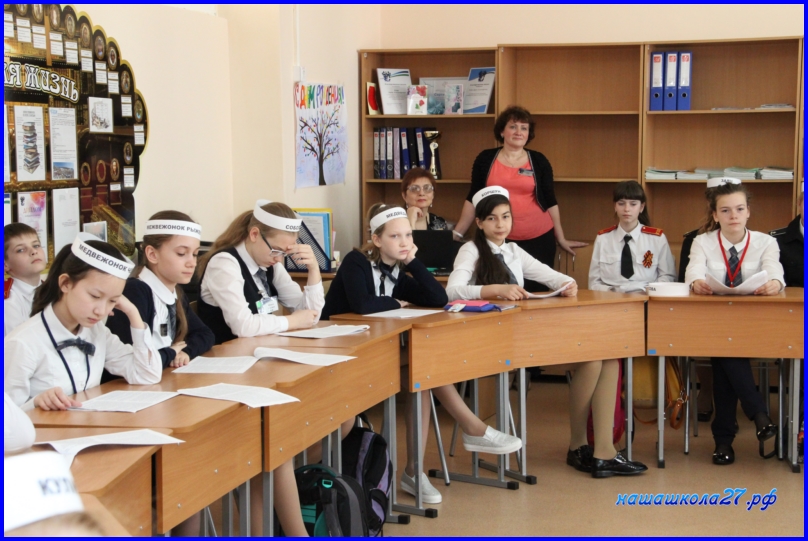 Условия игры: На вас надеты шапочки, прошу вас пройти в середину круга. Представьте, что каждый из вас - новый житель реки Громохта - Норка. Кто вам может быть другом, соседом, кто вас не обидит? Выберите одного персонажа и встаньте рядом. (Ученики выбирают, с каким героем они хотели бы остаться в мире зверей и птиц.)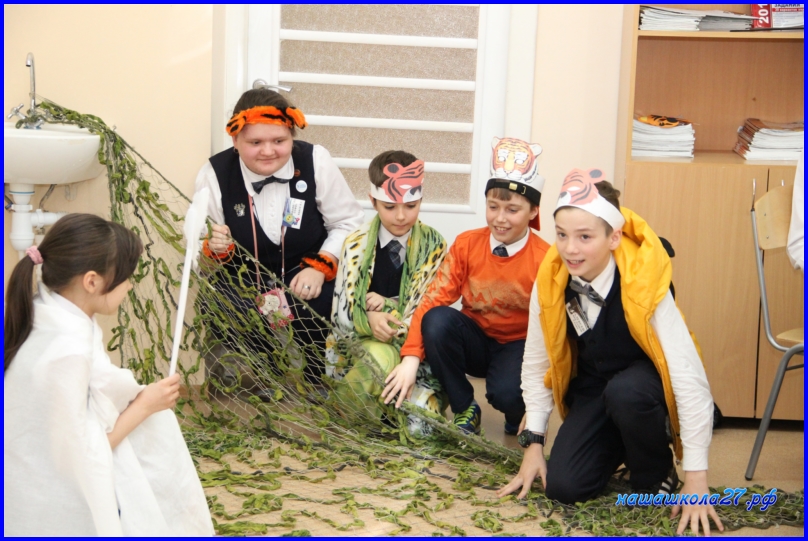 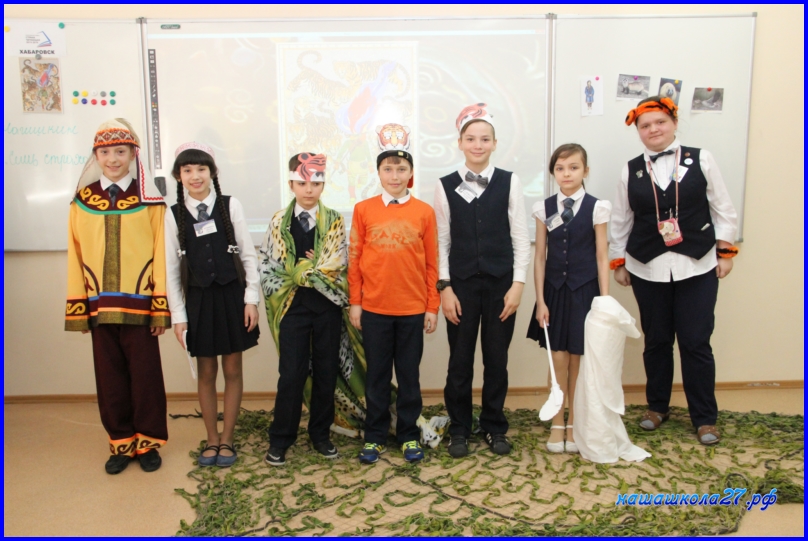 3. Беседа Эрнест Сетон–Томпсон сказал: “Люди и звери, мы дети одной матери – природы”- О каком родстве идет речь? (Ответы учащихся) - Вот сегодня мы и поговорим о том, как должны складываться взаимоотношения между человеком и миром живой природы, что значит для нас природа и для зверей. Где жить лучше: в неволе или на свободе?Учитель:  Давайте вспомним, где происходят события повести. (Залив таёжной речки Громохты)Слайд 2 Карта Хабаровского краяПредставитель группы следопытов показывает на карте Хабаровского края примерное место нахождения этой речки и рассказывает о флоре и фауне этих мест.(Примерный ответ учащегося Каплий Полина). Из повести мы мало узнаём о месте нахождения речки Громохты. Это горная речка, у которой есть небольшой залив, где сосредоточены звери и птицы. Если посмотреть на карту Хабаровского края, то мы увидим, что таких горных рек и речушек множество, но речки с названием Громохта нет. Автор, конечно, имеет право на вымысел, а значит, события повести  могли происходить на любой из этих речек. Природа нашего родного края богата и разнообразна. Её особенностью является то, что здесь “перемешался” север с югом, как в растительном, так и в животном мире. Хищный южанин – тигр здесь бродит по местам, где обитает северянин соболь. Рядом с енотовидной собакой здесь можно встретить росомаху. Для уссурийской тайги обычны также белка, колонок, норка, лисица, медведь, барсук и многие другие животные. Некоторые из них и стали героями повести Анатолия Максимова “Норка”).Слайд 3 НоркаУчитель:  А теперь давайте посмотрим, как складываются отношения между жителями дальневосточной тайги в произведении А. Максимова «Норка». Результаты нашей игры показали, что у Норки много друзей или просто соседей, тех зверей и птиц, которые не вредят нашей маленькой героине и даже помогают в трудных ситуациях. Но сначала она столкнулась с не совсем тёплым приёмом. С чего началась самостоятельная жизнь Норки в заливе?Слайд 4 Норка и ТайменьУченик: Она едва не попала в пасть Тайменя, он её оглушил и стал плавать вокруг. Так он всегда поступал со своими жертвами.Учитель:  И ещё одного персонажа вам не хотелось брать в друзья. Кто же он?Ученик: Колонок.Слайд 5 Норка и КолонокУчитель:  Почему же Норка признала в нём "своего"?Ученик: Т.к. Колонок внешне похож на Ноку. В питомнике жили голубые, белые, пепельные норки, рыжая расцветка Колонка Норку не смутила, НО ТОТ ОСКАЛИЛ ИГОЛЬЧАТЫЕ ЗУБЫ, ЗАВЕРЕЩАЛ И ЮРКНУЛ В КУСТЫ. ТАКЖЕ КОЛОНОК ХОТЕЛ СЪЕСТЬ ДЕТЁНЫШЕЙ НОРКИ/Учитель:  Но природа так задумала, что в ней есть разные животные и все они нужны. Вы назвали отрицательные качества Колонка и Тайменя, а можете указать на их достоинства? Есть ли у них враги?Ученик: У Колонка красивый мех, он юркий, проворный, Таймень довольно сообразительный, настоящий стратег. И у них есть враг - медведица. Эти животные создают природное разнообразие, заставляют других животных быть более внимательными, осторожными.Учитель:   Вы выбирали того, с кем Норке безопасно жить в новом для неё месте.- Почему вы выбрали именно этих персонажей?- Почему вы захотели дружить с ВЫДРОЙ, ЕНОТОМ, МЕДВЕДИЦЕЙ, СОЙКОЙ И ДР.?Слайд 6 Выдра- При каких условиях Норка встречается с Выдрой? / Выдра спасла Норку от тайменя /-  Как бы вы назвали Выдру по отношению к Норке?  / помощница Норки, Она хранительница леса. Автор её называет СТАРАЯ ВЫДРА/- В чём достоинство Выдры? / Начала показывать такие номера на воде, что позавидовал бы любой акробат цирка/- Кем стала Сойка для Норки?(доброй соседкой, именно она предупреждает Норку, что её детям грозит опасность) - О каких животных и птицах ещё говорит Максимов в своём произведении? о Еноте, Изюбре, Медведице и др.Общее обсуждение обитателей залива, наиболее яркие понравившиеся эпизодыСлайд 7 СойкаСлайд 8 ЕнотСлайд 9 Кулик Слайд 10 ДятелСлайд 11 Стриж Слайд 12 Рябчик Слайд 13 ПоползеньСлайд 14 СоваСлайд 15 КоршунСлайд 16 Медведица с медвежатами Слайд 17 ИзюбрСлайд 18 ЗаяцСлайд 19 УлиткаСлайд 20 Лягушка Слайд 21 Хариус   Учитель:  А кроме того, автор показывает, что и Норка, и Медведица, и Сойка - замечательные матери. Они сами недоедают, недосыпают, но всё нужное отдают детям. И если даже наказывают, то по справедливости (эпизод с Медведицей).Учитель: С какой целью автор вспоминает об этих животных и птицах?Ученик: показать разнообразие Дальневосточной природы.Учитель:  Как вы думаете, а кто ГЛАВНЫЙ враг всех этих животных и птиц?Ученик: Человек.Учитель:  Приведите наиболее яркие примеры вмешательства человека в жизнь природы, которые приводят если не к трагическим последствиям, то к увечью животного. Слайд 22 Соболь 1.История Соболя 2. Животные знают, что с первым снегом люди всегда убивали из ружей (финал повести) Учитель:  Но все ли люди, как, впрочем, и животные, одинаковы? Ученик: Есть и те, кто стоит на защите природы, например, охотовед, старый и молодой охотники, женщина в синем халате с полным ведром вкусной еды.Учитель:  Почему их можно назвать защитниками природы? Приведите примеры из текста (начало текста: «жалостливо заметил старик», «пожалел молодой охотник», «такому котёнку и подавно придётся горя хлебнуть» (сочувствие); финал текста: «вот она и прижилась с лёгкой руки», прибили табличку с надписью)Учитель:  Мы посмотрели на взаимоотношение между животными в дикой природе и на взаимоотношение человека с миром природы. Какими вы их увидели? Чему может научить повесть А. Максимова? Какие вопросы автору вы бы хотели задать?Учитель:   А теперь, жители речки Громохты, у вас есть возможность обратиться к людям с призывом, просьбой, советом. Чего вы ждёте от людей, какого отношения вы бы хотели? Дети и гости рисуют лозунги, плакатыПодведение итогов урока, выставление оценок.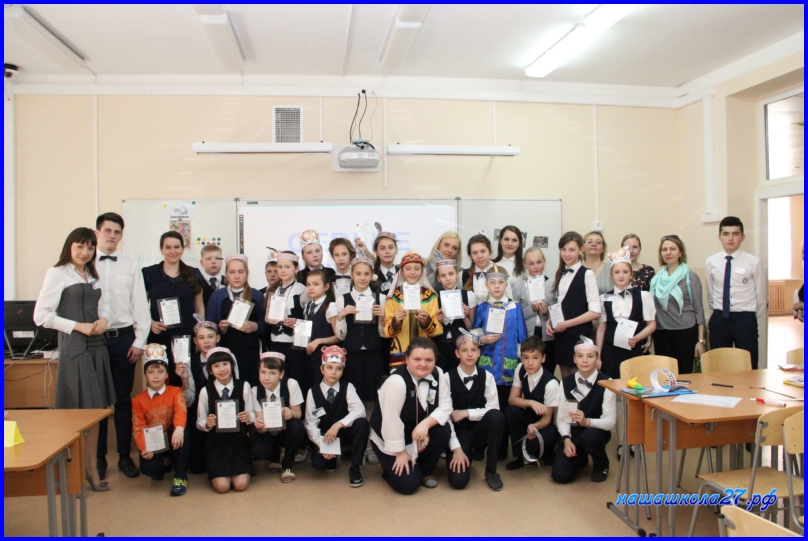 